
Термометры сопротивленияМетоды термометрии основаны на измерении различных физических величин, которые имеют сильную зависимость от температуры. К одним из них относится изменение электрического сопротивления в материалах.
Это один из самых эффективных и простых методов измерения, который позволяет получить точность измерения вплоть до десятитысячных значений градуса. В качестве рабочего вещества используются чистые металлы, сопротивление которых изменяется пропорционально изменению температуры.Принцип действия.Термометр сопротивления относится к вторичным датчикам температуры и требует проведения тщательной калибровки.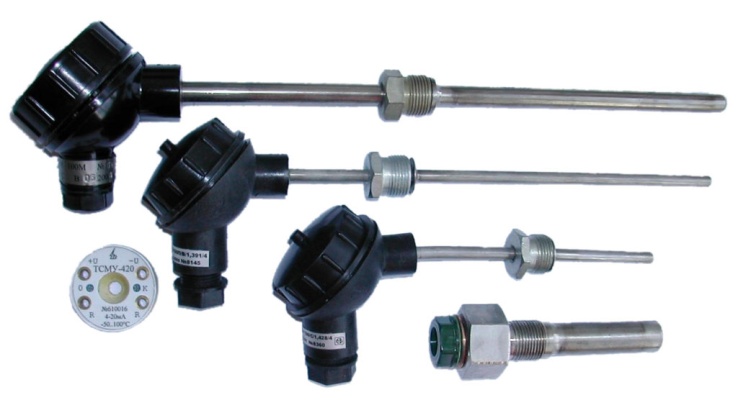 Рис. 1Для этого используют несколько реперных точек, температура которых известна и имеет высокую точность. Это могут быть, например, температура замерзания или кипения воды, жидкого азота, гелия или водорода, а также точки начала фазовых переходов в чистых металлах.В каждой реперной точке измеряют сопротивление, а затем по полученным данным строят временную зависимость от сопротивления.Термометр при этом должен приобрести температуру измеряемой среды, о чём свидетельствует достижение постоянного значения измеряемой величины.Скорость выхода на линейную зависимость определяется временем релаксации датчика. Чем быстрее он реагирует на изменения внешней среды, тем он качественнее и в зависимости от предъявляемых требований может быть применён для конкретных условий измерений.Данные для каждой реперной точки после выхода на линейную зависимость усредняются, а затем строится градуировочная кривая, которая и является основной характеристикой конкретного термометра, а также его способности измерять температуру.Места с линейной зависимостью относятся к рабочим зонам термометра, а остальные зоны оказываются непригодными для измерений, так как несут большую погрешность из-за нелинейности.Обычно рабочая зона термометров сопротивления оказывается достаточно узкой, при сравнении с другими типами датчиков. Это существенно сужает область применения таких термометров.На качество измерения оказывают влияние не только примеси в материалах, но и дефекты. За счёт создания неоднородной структуры изменяется сопротивление, а также скорость выхода на стационарное значение для конкретной температуры.Поэтому при изготовлении термометров важным параметром является создание высокочистых материалов или соединений.Виды термометров сопротивленияМеталлический.Предназначен для измерений в широком интервале температур в зависимости от применяемого типа металла. Обычно он составляет от значений выше температуры кипения воды до -2600С.Конструктивное его исполнение может быть различным в зависимости от условий измеряемой среды. Чаще всего он представляет собой тонкую проволоку с диаметром до 0.1 мм, которая надёжно закреплена в изолирующем корпусе. Длина проволоки выбирается из расчёта необходимой величины сопротивления.Полупроводниковый.Обладает высокой точностью измерения, стабильностью и чувствительностью. Способен регистрировать быстропротекающие процессы. Для измерений не требуется пропускание больших измерительных токов, что способствует проведению низкотемпературных измерений. Конструктивно представляет собой чувствительный полупроводниковый элемент, размещённый в герметичном медном корпусе. Обеспечивает работоспособность вплоть до -2720С.Угольный.Имеет характеристики, сходные с полупроводниковым типом термометров сопротивления. Их получают путём спекания мелких частиц угля при высоких давлениях промышленным способом. Это делает их наиболее доступными и дешевыми, так как технология изготовления достаточно проста. Однако они обладают низкой стабильностью. Поэтому для проведения точных измерений температуры ихнужно калибровать либо проводить плановые проверки стабильности. Другой проблемой является установление температурного равновесия в самом термометре.Сверхпроводящий.Используется для низкотемпературной термометрии и основан на резком изменении сопротивления в металлах при сверхпроводящем переходе. В состав температурных датчиков к чистым металлам добавляют некоторые сорта фосфористой бронзы. Они позволяют расширить переход из нормального состояния в сверхпроводящее, увеличивая при этом точность измерений. Применяется для измерений температур от -2650С до – 2720С. Термометры обладают высокой стабильностью и точностью, поэтому их используют для калибровки других датчиков при температурах сверхпроводящего перехода.Рассмотрим более подробно несколько видов термометров  сопротивления.Платиновые измерители температурыВ соответствии с нормами ГОСТ 6651 2009 и МЭК 60751, у рабочих приборов данного типа значение температурного коэффициента должно быть 0,00385°С-1, эталонных - 0,03925°С-1. Диапазон измеряемой температуры: от-196,0°С до 600,0°С. К несомненным достоинствам следует отнести высокий коэффициент точности, близкую к линей характеристику «Температура-сопротивление», стабильные параметры. Недостаток - наличие драгметаллов увеличивает стоимость конструкции. Необходимо заметить, что современные технологии позволяют минимизировать содержание этого металла, что делает возможным снижение стоимости продукции.Основная область применения - контроль температуры различных технологических процессов. Например, такой прибор может быть установлен в трубопроводе, в котором плотность рабочей среды сильно зависит от температуры. В этом случае показания вихревой расходометра корректируются информацией о температуре рабочей среды.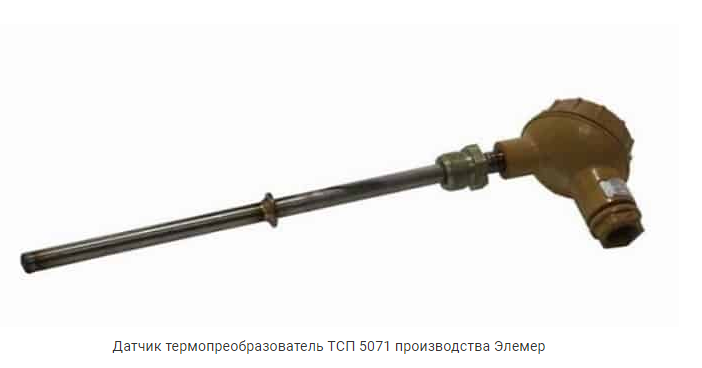 Никелевые термометры сопротивленияТемпературный коэффициент (далее ТК) у данного типа измерительных устройств самый высокий - 0,00617°С'1. Диапазон измеряемых температур также существенно уже, чем у платиновых ЧЭ (от -60,0°С до 180,0°С). Основное достоинство данных приборов - высокий уровень выходного сигнала. В процессе эксплуатации следует учитывать особенность, связанную с приближением температуры нагрева к точке Кюри (352,0°С), вызывающую существенное изменение параметров ввиду непредсказуемого гистерезиса.Данные устройства практически не используются, поскольку в большинстве случаев их можно заменить приборами с медными чувствительными элементами, которые существенно дешевле и технологичнее (проще в производстве).Медные датчики сопротивленияТК медных измерительных приборов - 0,00428°С'1, диапазон измеряемых температур немного уже, чем у никелевых аналогов (от -50,0°С до 150°С). К несомненным преимуществам медных измерителей следует отнести их относительно невысокую стоимость и наиболее близкую к линейной характеристику «температура-сопротивление». Но, узкий диапазон измеряемых температур и низкие параметры удельного сопротивления существенно ограничивают сферу применения термопреобразователей ТСМ.Типовые конструкции платиновых термосопротивленийНаиболее распространение получило исполнение ЧЭ в ПТС, называемое «свободной от напряжения спиралью», у зарубежных изготовителей оно проходит под термином «Strain free». Упрощенный вариант такой конструкции представлен ниже.Как видно из рисунка, четыре спирали из платиновой проволоки, размещают в специальных каналах, которые потом заполняются мелкодисперсным наполнителем. В роли последнего выступает очищенный от примесей оксид алюминия (А1203). Наполнитель обеспечивает изоляцию между витками проволоки, а также играет роль амортизатора при вибрациях или когда происходит ее расширение, вследствие нагрева. Для герметизации отверстий в защитном корпусе применяется специальная глазурь.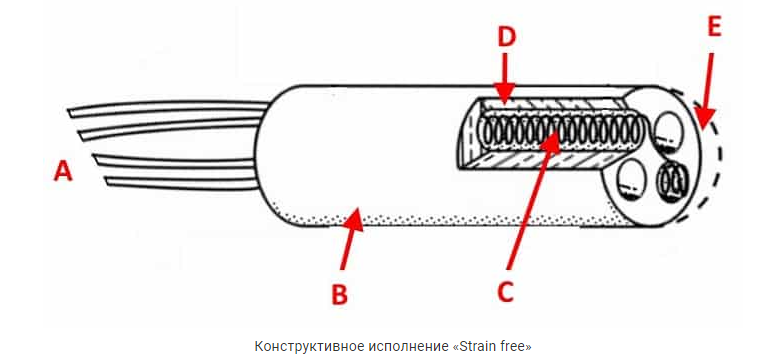 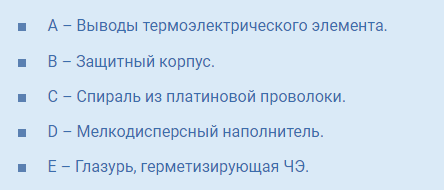 На практике встречается много вариаций типового исполнения, различия могут быть в дизайне, герметизирующем материале и размерах основных компонентов.Исполнение Hollow Annulus.Данный вид конструкции относительно новый, она разрабатывалась для использования в атомной индустрии, а также на объектах особой важности. В других сферах датчики данного типа практически не применяются, основная причина этого высокая стоимость изделий. Отличительные особенности высокая надежность и стабильные характеристики. Приведем пример такой конструкции.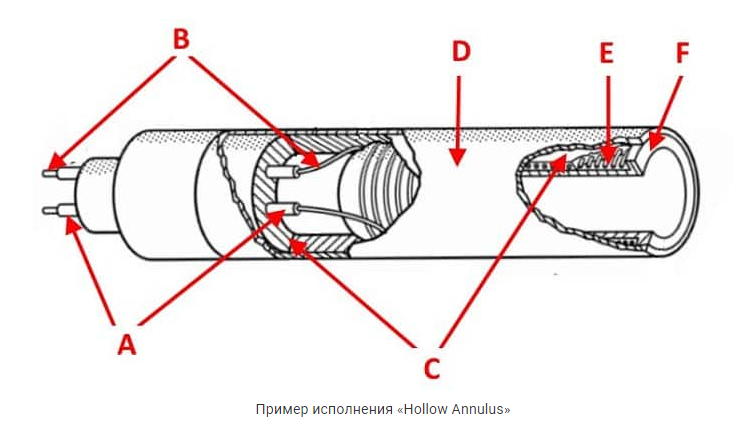 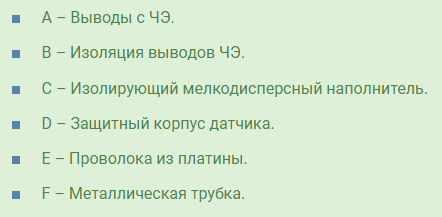 ЧЭ данной конструкции представляет собой металлическую трубку (полый цилиндр), покрытый слоем изоляции, сверху которой наматывается платиновая проволока. В качестве материала цилиндра используется сплав с температурным коэффициентом близким к платине. Изоляционное покрытие (А1203) наносится горячим напылением. Собранный ЧЭ помещается с защитный корпус, после чего его герметизируют.Для данной конструкции характерна низкая инерционность, она может быть в диапазоне от 350,0 миллисекунд до 11,0 секунд, в зависимости от того используется погружаемый или монтированный ЧЭ.Пленочное исполнение (Thin film).Основное отличие от предыдущих видов заключается в том, что платина тонким слоем (толщиной в несколько микрон) напыляется на керамическое или пластиковое основание. На напыление наносится стеклянное, эпоксидное или пластиковое защитное покрытие.Это наиболее распространенный тип конструкции, основные достоинства которой заключаются в невысокой стоимости и небольших габаритах. Помимо этого пленочные датчики обладают низкойинерционностью и относительно высоким внутренним сопротивлением. Последнее практически полностью нивелирует воздействие сопротивления выводов на показания прибора (таблицы термосопротивлений можно найти в сети).Что касается стабильности, то она уступает проволочным датчикам, но следует учитывать, что пленочная технология усовершенствуется год от года, и прогресс довольно ощутим.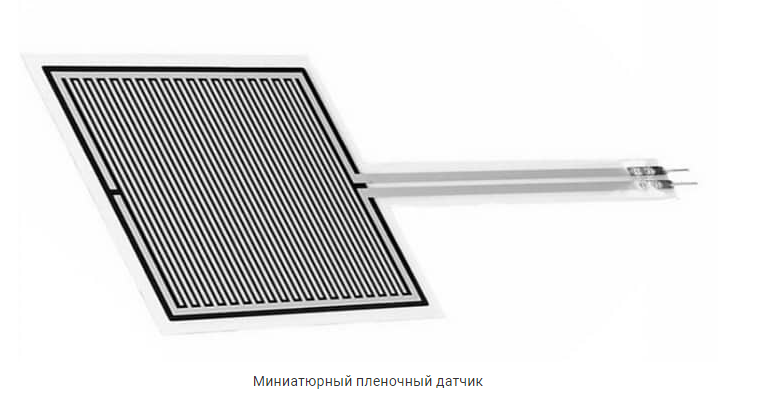 Классы допуска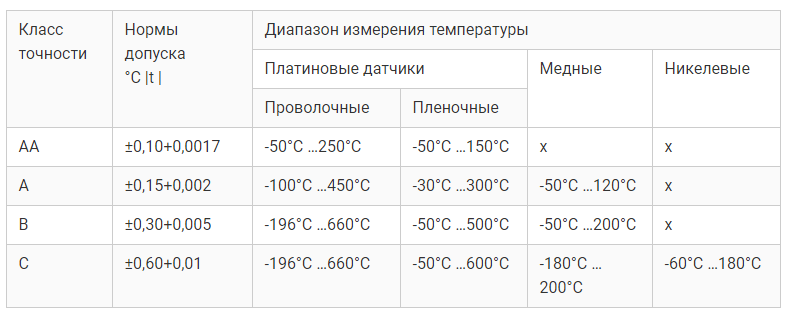 Схемы включения2-х проводное (см. А на рис. 7), этот наиболее простой способ используется в тех случаях, когда точность результатов не критична. Дополнительную погрешность создает номинально! сопротивление проводников, которыми подключается датчик. Обратим внимание, что для классов точности А и АА данная схема включения неприемлема.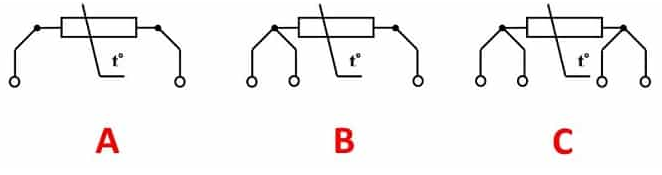 Рисунок . Двухпроводная, трехпроводная и четырехпроводная схема включения термометра сопротивлениях проводное (В). Такой вариант обладает более высокой точностью, чем 2-х проводная схема вариант подключения. Это происходит за счет того, что появляется возможность измерить сопротивление монтажных проводов, чтобы учесть их воздействие.х проводное. Этот вариант позволяет полностью исключить воздействие сопротивления монтажных проводов на результаты измерений.Зависимость сопротивления платины от температуры. 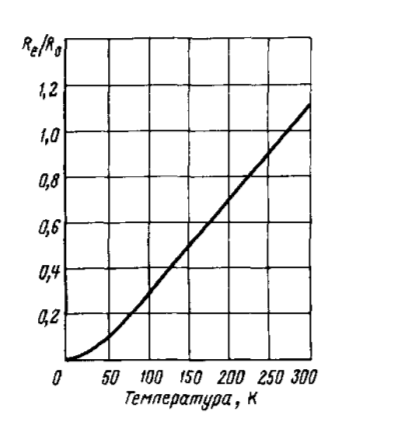 Изменение электрического сопротивления платиныRo – сопротивление платины при 0°С